Јавна набавка бр. 1620/2013Мерење емисије загађујућих материја у ваздух и баждарење анализатора за континуално мерење емисије.ПОТЕНЦИЈАЛНИМ ПОНУЂАЧИМА:Наручилац је дана 03.09.2013 говине примио питање од стране понуђача, у складу са ЗЈН доставља одговор на исто.Питање понуђача: У програму испитивања за ТЕНТ А дата је непрецизна формулација шта то представља 1АМС. У формулацији која је дата испада да АМС не садржи мерне системе за гасовите материје: CO, CO2, NOX(NO2),SO2. Такође и за остале објекте није све јасно дефинисано.Питање 1: Да ли један АМС представља један термоенергетски блок са два мерна места (2 канала-леви и десни) на којима се мере:1. Прашкасте материје2. Гасовите материје: CO, CO2, NOX(NO2),SO2.3. Запремински проток димних гасова, температура, притисак, садржај влаге и кисеоника у отпадном гасу (периферна мерења) Питање се односи на ТЕНТ АПитање 2: Да ли се за ТЕНТ Б мисли на један блок, као један АМС за наведене параметре мерења, те за њега треба дати укупну цену?Питење 3: Да ли се за ТЕ Колубара мисли на блок А5, као један АМС за наведене параметре мерења, те за њега треба дати укупну цену?Питање 4: Да ли се у ТЕ Морава мисли на један АМС за наведене параметре мерења, те за њега треба дати укупну цену?Одговор наручиоца:  На сва четири питања одговор је Да.С поштовањем,                                                       Комисија за ЈН 1620/2013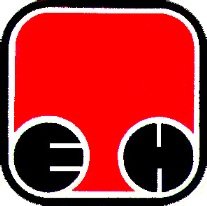 Електропривреда Србије  - ЕПСПривредно Друштво Термоелектране Никола Тесла,  Обреновац